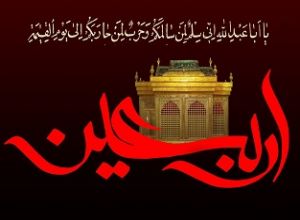 تحلیل مبنای تاریخی اربعین حسینی - ۴«اربعین » - برگزاری مراسم بزرگداشت مردگان در روز چهلم مرگ - از سنت و آداب و رسوم رایج و شایع در همه امتها و ملتهاست، مسیحیان نیز ملتزم می باشند و یهودیان این مراسم را روز سی ام برگزار می کنند.توجیه اربعین از دیدگاه سید مقرم
مرحوم علامه مقرم به منظور تفسیر و تحلیل اربعین، سعی دارد که مراسم اربعین امام حسین (ع) را منطقی و موجه و متعارف در همه ملل و اقوام جلوه دهد از این رو می گوید:
«من النوامیس المطردة، الاعتناء بالفقید بعد اربعین یوما مضین من وفاته... و النصاری یقیمون تابینیة یوم الاربعین من وفاة فقیدهم یجتمعون فی الکنیسة و یعیدون الصلاة علیه... والیهود یعیدون الحداد علی فقیدهم بعد مرور «ثلاثین » یوما» . (۵۹)
«اربعین » - برگزاری مراسم بزرگداشت مردگان در روز چهلم مرگ - از سنت و آداب و رسوم رایج و شایع در همه امتها و ملتهاست، مسیحیان نیز ملتزم می باشند و یهودیان این مراسم را روز سی ام برگزار می کنند.
بررسی این دیدگاه
۱- اگر مراسم بزرگداشت و تجدید خاطره، هیچ ریشه مذهبی، تاریخی، سیاسی و اجتماعی نداشته باشد چرا روز چهلم انتخاب شد و قبل و بعد نشد؟ «ثلاثین » یهودیان چه نقصی داشت که متروک و مهجور شد؟ و چرا آنان «اربعین » را انتخاب نکردند با این که «فتم میقات ربه اربعین لیلة » . (۶۰) در مورد آنان است و همچنین آیه: «و اذ واعدنا موسی اربعین لیلة ثم اتخذتم العجل » . (۶۱) خطاب مستقیم به یهودیان است.
۲- چه شاهدی از قبل یا بعد از اسلام بر رسم و سنت بودن بزرگداشت اموات در چهلم وجود دارد؟ آیا برای پدر و جد پیغمبر (ص) قبل از اسلام مراسم اربعین انجام شد؟ و آیا مشرکان عرب برای مردگان خود در روز چهلم اطعام می کردند؟ یا سر خاک می رفتند؟ یا تجدید عزا می کردند؟
ملت یهود - به گفته خود سید - روز سی ام مراسم برگزار می کنند که آن هم معلوم نیست از چه تاریخی و با چه انگیزه ای مرسوم شد؟ مسیحیان که به یاد مردگان خود روز چهلم مرگ، مراسم عبادت برپامی کنند آیا سابقه دار است؟ و آیا متخذ و برخاسته از سنت حسنه رایج در میان مسلمانان نیست که به نام و به یاد مراسم تدفین سر مطهر امام (ع) و همیاری با عزاداری خاندان داغدیده اش برگزار می شود؟
مراسم امام حسین (ع) محکوم و تابع آداب و رسوم عرفیات رایج بین یهود و نصاری و جاهلیت نیست بلکه سنت شکن و حاکم بر سنتها و خود بنیانگذار سنتهای حسنه است. اگر در ملت مسلمان، برگزاری مراسم اربعین سنت ضروری الانعقاد است یکی از خیرات و برکات بازتاب حرکت و قیام الهی امام حسین (ع) و یکی از آثار حسنه آن بزرگوار است. نه از این جهت که چون بر هر مرده ممدوح و مذموم، مراسم اربعین برگزار می شود، بر امام حسین (ع) نیز چنین رفتار می شود.
اگر این گونه بود چرا برای امامان دیگر، مراسم اربعین انجام نمی شود؟ و نیز اگر چنان بود چرا اربعین امام حسین (ع) هر سال تکرار می شود در حالی که برای اموات و شهدا - حتی برای معصومان (ع) - مراسم اربعین تکرار نمی شود؟ و نیز می بینیم برای مردگان، رسم و عادت نیست که هر سال مراسم اربعین تکرار شود.
پس به خوبی می توان چنین نتیجه گیری نمود که اربعین امام حسین (ع) مانند بقیه مراسم و سنتهای مذهبی، همگی دارای محتوای حقیقی و پیام آموزنده و مشتمل بر رمز و راز قابل توجیه و تصدیق و شایسته پیروی همه جوامع و طوایف بشری است; نه این که مراسم امام (ع) ریشه در آداب و رسوم یهود و نصاری و جاهلیت اعراب داشته باشد.منبع: مجله رواق اندیشه ، شماره ۱ , فاضل ، محمد
---------------------------------------
پی نوشت:
۵۹) مقتل مقرم، چاپ قم، ص ۳۵۴ و ۳۶۵.
۶۰) اعراف/۱۴۲.
۶۱) بقره/۵۱.